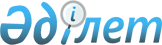 О едином таможенно-тарифном регулировании таможенного союза Республики Беларусь, Республики Казахстан и Российской Федерации
					
			Утративший силу
			
			
		
					Решение Межгосударственного Совета Евразийского экономического сообщества от 27 ноября 2009 года № 18. Утратило силу Решением Высшего Евразийского экономического Совета от 14 апреля 2017 года № 10.      Сноска. Утратило силу Решением Высшего Евразийского экономического Совета от 14.04.2017 № 10.

      Межгосударственный Совет Евразийского экономического сообщества (высший орган таможенного союза) на уровне глав государств РЕШИЛ:

      1. В соответствии с Протоколом о порядке вступления в силу международных договоров, направленных на формирование договорно-правовой базы таможенного союза, выхода из них и присоединения к ним от 6 октября 2007 г. установить, что с 1 января 2010 года вступают в силу:

      Соглашение о едином таможенно-тарифном регулировании от 25 января 2008 года;

      Соглашение об условиях и механизме применения тарифных квот от 12 декабря 2008 года;

      Протокол об условиях и порядке применения в исключительных случаях ставок ввозных таможенных пошлин, отличных от ставок Единого таможенного тарифа от 12 декабря 2008 года;

      Протокол о предоставлении тарифных льгот от 12 декабря 2008 года;

      Протокол о единой системе тарифных преференций таможенного союза от 12 декабря 2008 года.

      2. Утвердить со сроком вступления в силу с 1 января 2010 года следующие документы:

      единую Товарную номенклатуру внешнеэкономической деятельности таможенного союза (ТН ВЭД ТС) и Единый таможенный тариф таможенного союза утратили силу решением Высшего Евразийского экономического совета от 19.12.2011 № 17 (вступает в силу с 01.01.2012).

       Перечень развивающихся стран-пользователей системы тарифных преференций таможенного союза (приложение 2);

      Перечень наименее развитых стран-пользователей системы тарифных преференций таможенного союза (приложение 3);

      Перечень товаров, происходящих и ввозимых из развивающихся и наименее развитых стран, при ввозе которых предоставляются тарифные преференции (приложение 4);

      Перечень товаров и ставок, в отношении которых в течение переходного периода одним из государств-участников таможенного союза применяются ставки ввозных таможенных пошлин, отличные от ставок Единого таможенного тарифа таможенного союза утратил силу решением Высшего Евразийского экономического совета от 19.12.2011 № 17 (вступает в силу с 01.01.2012).

      Перечень чувствительных товаров, в отношении которых решение об изменении ставки ввозной таможенной пошлины принимается Советом Евразийской экономической комиссии утратил силу решением Высшего Евразийского экономического совета от 08.05.2015 № 16.

       Сноска. Пункт 2 с изменениями, внесенными решениями Высшего Евразийского экономического совета от 19.12.2011 № 17 (вступает в силу с 01.01.2012); от 19.12.2012 № 25; от 08.05.2015 № 16.

       3. Установить, что применение ставок Единого таможенного тарифа таможенного союза в зависимости от страны происхождения ввозимых товаров и условий их ввоза регулируются национальным законодательством, если иное не предусмотрено Соглашением о едином таможенно-тарифном регулировании от 25 января 2008 года и решениями Комиссии таможенного союза.

      4. Установить, что в период 2010-2019 годов допускается ввоз сахара-сырца тростникового субпозиции 1701 13, 1701 14 ТН ВЭД ТС (далее - сахар-сырец) для промышленной переработки на территории Республики Казахстан с освобождением от взимания ввозных таможенных пошлин.

      Условием ввоза сахара-сырца для промышленной переработки на территории Республики Казахстан является наличие подтверждения уполномоченного органа Республики Казахстан о целевом назначении ввозимого сахара-сырца для обеспечения сахароперерабатывающих предприятий на территории Республики Казахстан.

      Республика Казахстан информирует Комиссию таможенного союза о ежегодных объемах ввоза сахара-сырца для промышленной переработки в соответствии с формируемым на предстоящий период балансом производства и потребления сахара в Республике Казахстан.

      По решению Комиссии могут быть проведены соответствующие консультации государств-участников таможенного союза в целях недопущения дестабилизации на рынке сахара таможенного союза.

      Правительство Республики Казахстан гарантирует, что ввозимые для промышленной переработки сахар-сырец, а также сахар белый, произведенный из сахара-сырца, не будут перенаправлены на территории Российской Федерации и Республики Беларусь.

      Положения настоящего пункта не являются основанием для применения Республикой Казахстан ограничительных мер к ввозу сахара из Республики Беларусь и Российской Федерации.

      Сноска. Пункт 4 с изменениями, внесенными решением Высшего Евразийского экономического совета от 19.12.2011 № 17 (вступает в силу с 01.01.2012).

       5. Таможенное оформление по позициям Единого таможенного тарифа "для промышленной сборки моторных транспортных средств товарных позиций 8701-8705, их узлов и агрегатов" осуществляется в государстве-участнике таможенного союза при наличии соответствующего подтверждения уполномоченного органа этого государства-участника таможенного союза.

      В случае, если законодательством государства-участника таможенного союза установлено требование по локализации компонентов, используемых при промышленной сборке моторных транспортных средств товарных позиций 8701-8705 ТН ВЭД ТС, использование компонентов, произведенных в других государствах-участниках таможенного союза, признается надлежащим выполнением такого требования.

      6. Установить, что помимо тарифных льгот, перечисленных в статье 5 и пункте 1 статьи 6 Соглашения о едином таможенно-тарифном регулировании от 25 января 2008 года, государствами-участниками таможенного союза применяются следующие виды тарифных льгот.

      6.1. От ввозной таможенной пошлины освобождаются:

      6.1.1. Моторные транспортные средства товарной позиции 8703 ТН ВЭД ТС, произведенные хозяйствующими субъектами государств-участников таможенного союза с применением понятия "промышленная сборка", при выполнении одного из следующих критериев:

      а) наличие производства проектной мощностью при двусменном режиме работы не менее 25000 шт./год, выполнение операций по сварке, сборке и Окраске кузова, осуществление ввоза автокомпонентов, происходящих из государств, не являющихся участниками таможенного союза, по позициям Единого таможенного тарифа "для промышленной сборки моторных транспортных средств товарных позиций 8701-8705, их узлов и агрегатов" в объеме не более 70 % от общей стоимости автокомпонентов, используемых для производства, с учетом стоимости кузова, классифицируемого в товарной позиции 8707 ТН ВЭД ТС:

      б) наличие по состоянию на 1 октября 2009 г. производства моторного транспортного средства, проектной мощностью при двусменном режиме работы не менее 5000 шт./год, а также заключение в срок до 1 июля 2010 г. соглашения с государством-участником таможенного союза, на территории которого осуществляется производство, содержащего обязательства по обеспечению соответствия условиям, указанным в подпункте а) настоящего пункта, в срок, не превышающий 84 месяца с даты принятия таких обязательств.

      Перечень хозяйствующих субъектов, осуществляющих производство моторных транспортных средств, удовлетворяющее критериям, указанным в настоящем пункте, утверждается Комиссией таможенного союза.

      В случае несоблюдения обязательств, указанных в подпункте б) настоящего пункта, хозяйствующий субъект подлежит исключению из Перечня. Повторное включение хозяйствующего субъекта в Перечень допускается в случае соответствия критериям, указанным в подпункте а) настоящего пункта;

      6.1.2. Моторные транспортные средства товарных позиций 8701, 8702, 8704, 8705 ТН ВЭД ТС, произведенные хозяйствующими субъектами государств-участников таможенного союза с применением понятия "промышленная сборка", при выполнении условий, определяемых отдельным решением Комиссии таможенного союза;

      6.1.3. Предметы материально-технического снабжения и снаряжения, топливо, продовольствие и другое имущество, вывозимое за пределы территории таможенного союза для обеспечения деятельности судов государств-участников таможенного союза и судов, арендованных (зафрахтованных) юридическими лицами и физическими лицами государств-участников таможенного союза, осуществляющих рыболовство;

      6.1.4. Оборудование, включая машины, механизмы, а также материалы, входящие в комплект поставки соответствующего оборудования, и комплектующие изделия (за исключением подакцизных), ввозимые в счет кредитов, предоставленных иностранными государствами и международными финансовыми организациями в соответствии с международными договорами государств-участников таможенного союза;

      6.1.5. Приобретенное за счет целевых средств бюджетов государств-участников оборудование для производства детского питания (комплектующие и запасные части к нему), аналоги которого не производятся на территории таможенного союза, а также оборудование для производства детского питания (комплектующие и запасные части к нему), приобретенное за счет связанных иностранных кредитов, предоставленных иностранными государствами или правительствами иностранных государств. Указанная льгота распространяется на оборудование (комплектующие и запасные части к нему) для производства детского питания, ввезенное (ввозимое) на единую таможенную территорию в целях реализации действующих социально значимых программ, реализуемых государствами-участниками таможенного союза;

      6.1.6. Плавучие суда, регистрируемые в международных реестрах судов, установленных законодательством государств-участников таможенного союза. Для предоставления льготы, предусмотренной настоящим пунктом, в течение 45 дней с даты принятия таможенной декларации декларант обязан представить в таможенный орган свидетельство о регистрации судна в международном реестре судов, а также иные документы, установленные законодательством государств-участников таможенного союза;

      6.1.7. Товары, за исключением подакцизных, по перечню, утвержденному Правительством Российской Федерации, ввозимые в целях проведения XXII Олимпийских зимних игр и XI Паралимпийских зимних игр 2014 года в городе Сочи, при условии представления в таможенные органы подтверждения Организационного Комитета XXII Олимпийских зимних игр и XI Паралимпийских зимних игр 2014 года в городе Сочи, согласованного с Международным олимпийским комитетом и содержащего сведения о номенклатуре, количестве, стоимости товаров и об организациях, которые осуществляют ввоз таких товаров;

      6.1.8. Товары, за исключением подакцизных, ввозимые в целях проведения VII зимних Азиатских игр 2011 г. в городах Астана и Алматы, при условии предоставления в таможенные органы подтверждения Организационного Комитета по подготовке и проведению указанных игр, согласованного с Олимпийским Советом Азии и содержащего сведения о номенклатуре, количестве, стоимости товаров и об организациях, которые осуществляют ввоз таких товаров;

      6.1.9. Товары, за исключением подакцизных, ввозимые в целях проведения Чемпионата мира по хоккею в 2014 году в городе Минске, при условии предоставления в таможенные органы подтверждения Организационного Комитета по подготовке и проведению указанного чемпионата и содержащего сведения о номенклатуре, количестве, стоимости товаров и об организациях, которые осуществляют ввоз таких товаров;

      6.1.10. Суда рыбопромыслового флота, плавающие под флагом одного из государств-участников таможенного союза, в отношении которых за пределами таможенной территории государства-участника таможенного союза были выполнены работы по капитальному ремонту и (или) модернизации, при условии, если указанные работы были завершены до 1 сентября 2008 г., и которые ранее были вывезены с указанной территории;

      6.1.11. Технологическое оборудование, комплектующие и запасные части к нему, сырье и материалы, ввозимые для исключительного использования на территории государства-участника таможенного союза в рамках реализации инвестиционного проекта, соответствующего приоритетному виду деятельности (сектору экономики) государства-участника таможенного союза в соответствии с законодательством этого государства-участника таможенного союза.

      Указанная льгота предоставляется в отношении сырья и/или материалов, если такое сырье и/или материалы не производятся в государствах-участниках таможенного союза или, если производимые в государствах-участниках таможенного союза сырье и/или материалы не соответствуют техническим характеристикам реализуемого инвестиционного проекта.

      Комиссия таможенного союза составляет и обновляет на основании предложений государства-участника таможенного союза перечень инвестиционных проектов, для реализации которых предоставляется указанная льгота, перечень ввозимого технологического оборудования, комплектующих и запасных частей к нему, перечень сырья и материалов (с указанием их характеристик (свойств), наименований производителей, годового объема их производства и потребления), а также определяет порядок контроля за целевым использованием технологического оборудования, комплектующих и запасных частей к нему, сырья и материалов.

      Государства-участники таможенного союза обеспечивают контроль за целевым использованием сырья и материалов, по которым предоставляются освобождения от таможенных пошлин;

      6.1.12. Золото в слитках с содержанием химически чистого золота не ниже 995 долей на 1000 долей лигатурной массы (проба не менее 99,5 %), серебро в слитках с содержанием химически чистого серебра не ниже 999 долей на 1000 долей лигатурной массы (проба не менее 99,9 %) и платина в слитках с содержанием химически чистого металла не ниже 999,5 долей на 1000 долей лигатурной массы (проба не менее 99,95 %), ввозимые центральными (национальными) банками государств-участников таможенного союза.

      6.2. Предоставляются льготы по уплате таможенных пошлин, установленные международными договорами государств-участников таможенного союза, подписанными до 1 января 2010 года, до унификации и/или прекращения действия этих международных договоров в соответствии с их заключительными положениями.

      6.3. Допускается предоставление тарифных льгот в отношении товаров, ввозимых из третьих стран в качестве вклада учредителя в уставный (складочный) капитал (фонд) в пределах сроков, установленных учредительными документами для формирования этого капитала (фонда) в порядке, предусмотренном законодательством государств-участников таможенного союза.

      6.4. Если при предоставлении льготы по уплате таможенных пошлин государство-участник таможенного союза, принимающее такое решение, определяет конкретных плательщиков, которым такая льгота предоставляется, это государство-участник таможенного союза вносит в Комиссию таможенного союза предложение по механизму контроля за использованием ввозимых товаров, исключающего их нецелевое использование, а также вовлечение в экономический оборот на территориях других государств-участников таможенного союза.

      Льгота применяется государством-участником таможенного союза в случае согласия Комиссии таможенного союза с предложенным механизмом контроля за использованием ввозимых товаров. Положения настоящего пункта не ограничивают условия применения льгот, указанных в пункте 6.1.11.

      7. Предоставить Комиссии таможенного союза полномочия по ведению Единого таможенного тарифа таможенного союза с даты принятия настоящего Решения.

      8. В связи с вступлением в силу договоров, указанных в пункте 1 настоящего Решения, и передачей Комиссии таможенного союза определенных ими полномочий, Республике Беларусь, Республике Казахстан и Российской Федерации в срок до 31 декабря 2009 г. обеспечить внесение соответствующих изменений в нормативные правовые акты Республики Беларусь, Республики Казахстан и Российской Федерации и в срок до 1 июля 2010 года в законодательные акты Республики Беларусь, Республики Казахстан и Российской Федерации.

      9. Правительствам Республики Беларусь, Республики Казахстан и Российской Федерации обеспечить опубликование настоящего Решения, а также решения Комиссии таможенного союза по единому таможенно-тарифному регулированию таможенного союза Республики Беларусь, Республики Казахстан и Российской Федерации в официальных изданиях в соответствии с законодательством государств-участников таможенного союза.

      Члены Межгосударственного Совета:

 ЕДИНЫЙ ТАМОЖЕННЫЙ ТАРИФ
таможенного союза Республики Беларусь,
Республики Казахстан и Российской Федерации (ЕТТ)      Сноска. Единый таможенный тариф таможенного союза утратил силу решением Высшего Евразийского экономического совета от 19.12.2011 № 17 (вступает в силу с 01.01.2012).

 ПЕРЕЧЕНЬ      развивающихся стран-пользователей системы

 тарифных преференций таможенного союза ПЕРЕЧЕНЬ
наименее развитых стран-пользователей
системы тарифных преференций таможенного союза ПЕРЕЧЕНЬ
товаров, происходящих и ввозимых из развивающихся
и наименее развитых стран, при ввозе которых
предоставляются тарифные преференции      Сноска. Приложение 4 с изменениями, внесенными решениями Высшего Евразийского экономического совета от 19.12.2011 № 17 (вступает в силу с 01.01.2012); Коллегии Евразийской экономической комиссии от 26.03.2013 № 57 (вступает в силу по истечении 30 календарных дней с даты его официального опубликования); от 14.04.2014 № 53 (вступает в силу см. п. 5); от 15.11.2016 № 145 (вступает в силу с 1 января 2017 г).

      

      _____________________________________

      * В данном перечне товары определяются исключительно кодом товара по ТН ВЭД ТС; наименование товара приведено только для удобства пользования.

      ** Тарифные преференции предоставляются только на ковры ручной работы;

      *** при применении данной позиции пользоваться как кодом товара, так и его наименованием.

 ПЕРЕЧЕНЬ
товаров и ставок, в отношении которых в течение переходного
периода одним из государств-участников таможенного союза
применяются ставки ввозных таможенных пошлин, отличные от
ставок Единого таможенного тарифа *      Сноска. Перечень утратил силу решением Высшего Евразийского экономического совета от 19.12.2011 № 17 (вступает в силу с 01.01.2012).

 Перечень
чувствительных товаров, в отношении которых решение об изменении
ставки ввозной таможенной пошлины принимается Советом Евразийской
экономической комиссии      Сноска. Перечень утратил силу решением Высшего Евразийского экономического совета от 08.05.2015 № 16.


					© 2012. РГП на ПХВ «Институт законодательства и правовой информации Республики Казахстан» Министерства юстиции Республики Казахстан
				От Республики

От Республики

От Российской

Беларусь

Казахстан

Федерации

Приложение № 1
к Решению МГС № 18 
и к Решению КТС № 130 Приложение № 2
к Решению МГС № 18
и к Решению КТС № 130№ п/п

Перечень развивающихся стран-бенефициаров

1

2

1.

Албания

2.

Алжир

3.

Ангилья

4.

Антигуа и Барбуда

5.

Аргентина

6.

Аруба

7.

Багамские острова

8.

Барбадос

9.

Бахрейн

10.

Белиз

11.

Бермудские острова

12.

Боливия

13.

Босния и Герцоговина

14.

Ботсвана

15.

Бразилия

16.

Британские Виргинские острова

17.

Бруней

18.

Венесуэла

19.

Вьетнам

20.

Габон

21.

Гайана

22.

Гана

23.

Гватемала

24.

Гондурас

25.

Специальный административный район Китая Гонконг

26.

Гренада

27.

Доминика

28.

Доминиканская Республика

29.

Египет

30.

Зимбабве

31.

Индия

32.

Индонезия

33.

Иордания

34.

Иракская Республика

35.

Иран

36.

Республика Кабо Верде

37.

Каймановы острова

38.

Камерун

39.

Катар

40.

Кения

41.

Китай

42.

Корейская Народно-Демократическая Республика

43.

Колумбия

44.

Конго

45.

Республика Корея

46.

Коста-Рика

47.

Кот-д'Ивуар

48.

Куба

49.

Кувейт

50.

Кука острова

51.

Ливан

52.

Ливия

53.

Маврикий

54.

Македония

55.

Малайзия

56.

Марокко

57.

Республика Маршалловы острова

58.

Мексика

59.

Федеративные штаты Микронезии

60.

Монголия

61.

Монтсеррат

62.

Намибия

63.

Республика Науру

64.

Нигерия

65.

Нидерландские Антильские острова 

66.

Никарагуа

67.

Ниуэ

68.

Объединенные Арабские Эмираты

69.

Султанат Оман 

70.

Острова Св. Елены

71.

Острова Теркс и Кайкос

72.

Пакистан

73.

Панама

74.

Независимое государство Папуа - Новая Гвинея

75.

Парагвай

76.

Перу

77.

Сальвадор

78.

Саудовская Аравия

79.

Свазиленд

80.

Республика Сейшельские Острова

81.

Сент-Винсент и Гренадины

82.

Сент-Китс и Невис

83.

Сент-Люсия

84.

Республика Сербия

85.

Сингапур 

86.

Сирия

87.

Суринам

88.

Таиланд

89.

Токелау

90.

Королевство Тонга

91.

Тринидад и Тобаго

92.

Тунис

93.

Турция

94.

Уругвай

95.

Суверенная Демократическая Республика Фиджи

96.

Филиппины

97.

Хорватия

98.

Республика Черногория

99.

Чили

100.

Демократическая Социалистическая Республика Шри-Ланка

101.

Эквадор

102.

Южно-Африканская Республика

103.

Ямайка

Приложение № 3
к Решению МГС № 18
и к Решению КТС № 130№ п/п

Перечень наименее развитых стран-бенефициаров

1

2

1.

Республика Ангола

2.

Исламская Республика Афганистан

3.

Бангладеш

4.

Республика Бенин

5.

Буркина Фасо

6.

Бурунди

7.

Бутан

8.

Республика Вануату

9.

Гаити

10.

Гамбия

11.

Гвинея

12.

Республика Гвинея-Бисау

13.

Джибути

14.

Замбия

15.

Йеменская Республика

16.

Камбоджа

17.

Республика Кирибати

18.

Демократическая Республика Конго

19.

Союз Коморских Островов

20.

Лаосская Народно-Демократическая Республика

21.

Лесото

22.

Либерия

23.

Мавритания

24.

Мадагаскар

25.

Малави

26.

Мали

27.

Мальдивы

28.

Мозамбик

29.

Мьянма

30.

Непал

31.

Нигер

32.

Руанда

33.

Независимое Государство Западное Самоа

34.

Демократическая Республика Сан-Томе и Принсипи

35.

Республика Сенегал

36.

Соломоновы острова

37.

Сомали

38.

Судан

39.

Республика Сьерра-Леоне

40.

Танзания

41.

Демократическая Республика Восточный Тимор

42.

Того

43.

Тувалу

44.

Уганда

45.

Центрально-Африканская Республика

46.

Чад

47.

Экваториальная Гвинея

48.

Эритрея

49.

Эфиопия

Приложение № 4
к Решению МГС № 18
и к Решению КТС № 130 Группа или

код ТН ВЭД ТС

Наименование товара *

1

2

02 (кроме 0203, 0207)

Мясо и пищевые мясные субпродукты

03 (кроме 0305)

Рыба и ракообразные, моллюски и прочие водные беспозвоночные (кроме осетровых и лососевых, а также икры из них)

04

Молочная продукция; яйца птиц; мед натуральный; пищевые продукты животного происхождения, в другом месте не поименованные или не включенные

05

Продукты животного происхождения, в другом месте не поименованные или не включенные

06

Живые деревья и другие растения; луковицы, корни и прочие аналогичные части растений; срезанные цветы и декоративная зелень

07

Овощи и некоторые съедобные корнеплоды и клубнеплоды 

08

Съедобные фрукты и орехи; кожура цитрусовых плодов или корки дынь 

09

Кофе, чай, мате, или парагвайский чай, и пряности

1006

Рис

11

Продукция мукомольно-крупяной промышленности; солод; крахмалы; инулин; пшеничная клейковина

12

Масличные семена и плоды; прочие семена, плоды и зерно; лекарственные растения и растения для технических целей; солома и фураж

13

Шеллак природный неочищенный; камеди, смолы и прочие растительные соки и экстракты

14

Растительные материалы для изготовления плетеных изделий; прочие продукты растительного происхождения, в другом месте не поименованные или не включенные

15 (кроме 1509, 1517–1522 00)

Жиры и масла животного или растительного происхождения и продукты их расщепления; готовые пищевые жиры; воски животного или растительного происхождения

16

Готовые продукты из мяса, рыбы или ракообразных, моллюсков или прочих водных беспозвоночных

1801 00 000 0

Какао-бобы, целые или дробленые, сырые или жареные

1802 00 000 0

Шелуха, оболочки, кожица и прочие отходы какао 

20 (кроме 2001 10 000 0, 2009 50, 2009 71, 2009 79)

Продукты переработки овощей, фруктов, орехов или прочих частей растений

2103

Продукты для приготовления соусов и готовые соусы; вкусовые добавки и приправы смешанные; горчичный порошок и готовая горчица

2104

Супы и бульоны готовые и заготовки для их приготовления; гомогенизированные составные готовые пищевые продукты

2401

Табачное сырье; табачные отходы

25 (кроме 2501 00 91, 2529 21 000 0, 2529 22 000 0)

Соль; сера; земли и камень; штукатурные материалы, известь и цемент

26

Руды, шлак и зола

3003

Лекарственные средства (кроме товаров товарной позиции 3002, 3005 или 3006), состоящие из смеси двух или более компонентов, для использования в терапевтических или профилактических целях, но не расфасованные в виде дозированных лекарственных форм или в формы или упаковки для розничной продажи

32

Экстракты дубильные или красильные; таннины и их производные; красители, пигменты и прочие красящие вещества; краски и лаки; шпатлевки и прочие мастики; полиграфическая краска, чернила, тушь

3301, 3302

Масла эфирные...; резиноиды...; смеси душистых веществ...

3402

Вещества поверхностно-активные органические (кроме мыла); поверхностно-активные средства, моющие средства (включая вспомогательные моющие средства) и средства чистящие, содержащие или не содержащие мыло (кроме средств товарной позиции 3401)

35

Белковые вещества; модифицированные крахмалы; клеи; ферменты

3923

Изделия для транспортировки или упаковки товаров, из пластмасс; пробки, крышки, колпаки и другие укупорочные средства, из пластмасс

4001

Каучук натуральный, балата, гуттаперча, гваюла, чикл и аналогичные природные смолы, в первичных формах или в виде пластин, листов или полос, или лент

4403 41 000 0, 4403 49

Лесоматериалы необработанные прочие, из древесины тропических пород

4407 21 – 4407 29

Лесоматериалы, распиленные или расколотые вдоль..., из древесины тропических пород

4420

Изделия деревянные мозаичные и инкрустированные; шкатулки и коробки для ювелирных или ножевых и аналогичных изделий, деревянные; статуэтки и прочие декоративные изделия, деревянные; деревянные предметы мебели, не указанные в группе 94

4421

Изделия деревянные прочие 

45

Пробка и изделия из нее 

46

Изделия из соломы, альфы и прочих материалов для плетения; корзиночные изделия и плетеные изделия

50

Шелк

5101

Шерсть, не подвергнутая кардо- или гребнечесанию

5201 00

Волокно хлопковое, не подвергнутое кардо- или гребнечесанию 

53

Прочие растительные текстильные волокна; бумажная пряжа и ткани из бумажной пряжи

56

Вата, войлок или фетр и нетканые материалы; специальная пряжа; бечевки, веревки, канаты и тросы и изделия из них

5701

Узелковые ковры и прочие текстильные напольные покрытия, готовые или неготовые

5702 10 000 0 

Ковры "килим", "сумах", "кермани" и аналогичные ковры ручной работы

5705 00 100 0 

исключена решением Высшего Евразийского

экономического совета от 19.12.2011 № 17 (вступает

в силу с 01.01.2012).

5705 00 800 0 

Ковры и текстильные напольные покрытия прочие,

готовые или неготовые, из шерсти или тонкого волоса

животных**, ***

5808

Тесьма плетеная в куске; отделочные материалы без вышивки в куске, кроме трикотажных машинного или ручного вязания; кисточки, помпоны и аналогичные изделия

6702 90 000 0

Цветы, листья и плоды искусственные и их части; изделия из искусственных цветов, листьев или плодов, из прочих материалов

68

Изделия из камня, гипса, цемента, асбеста, слюды или аналогичных материалов

6913

Статуэтки и прочие декоративные изделия из керамики

6914

Прочие керамические изделия

7018 10

Бусины стеклянные, изделия, имитирующие жемчуг, драгоценные или полудрагоценные камни и аналогичные небольшие формы из стекла

7117

Бижутерия

9401 52 000 0, 9401 53 000 0, 9401 59 000 0

Мебель для сидения из тростника, ивы, бамбука или аналогичных материалов 

9403 82 000 0, 9401 83 000 0,  9403 89 000 0

Мебель из прочих материалов, включая тростник, иву, бамбук или аналогичные материалы

9403 90 900 0

Части мебели из прочих материалов 

9601

Обработанные и пригодные для резьбы кость слоновая, кость, панцирь черепахи, рог, рога оленьи, кораллы, перламутр, прочие материалы животного происхождения и изделия из этих материалов (включая изделия, полученные путем формовки)

9602 00 000

Обработанные материалы растительного или минерального происхождения, пригодные для резьбы, и изделия из них; изделия формованные или резные из воска, стеарина, натуральных смол или натурального каучука или модельных паст, и прочие формованные или резные изделия, в другом месте не поименованные или не включенные; желатин обработанный, неотвержденный (кроме желатина товарной позиции 3503) и изделия из неотвержденного желатина

9603

Метлы, щетки (включая щетки, являющиеся частями механизмов, приборов или транспортных средств), щетки ручные механические без двигателей для уборки полов, швабры и метелки из перьев для смахивания пыли; узлы и пучки, подготовленные для изготовления метел или щеточных изделий; подушечки и валики малярные для краски; резиновые швабры (кроме резиновых валиков для удаления влаги)

9604 00 000 0

Сита и решета ручные

9606

Пуговицы, кнопки, застежки-защелки, формы для пуговиц и прочие части этих изделий; заготовки для пуговиц

9609

Карандаши простые (кроме указанных в товарной позиции 9608), карандаши цветные, грифели карандашей, пастели, карандаши угольные, мелки для письма или рисования и мелки для портных

9614 00

Трубки курительные (включая чашеобразные части), мундштуки для сигар или сигарет, и их части 

9615 11 000 0 

Расчески, гребни для волос и аналогичные предметы, эбонитовые или пластмассовые

9617 00 000 

Термосы и вакуумные сосуды прочие в собранном виде; их части, кроме стеклянных колб

97

Произведения искусства, предметы коллекционирования и антиквариат

Приложение № 5
к Решению МГС № 18
и к Решению КТС № 130 Приложение № 6
к Решению МГС № 18